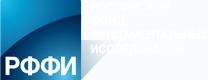 Российский фонд фундаментальных исследований (РФФИ) проводит:Региональный конкурс проектов фундаментальных научных исследований.Срок реализации проекта: 1, 2 или 3 годаЗаявки принимаются до: 28.12.2018 23:59Код конкурса: р_аРегиональный конкурс проектов фундаментальных научных исследований, выполняемых молодыми учеными.Срок реализации проекта: 1, 2 или 3 годаЗаявки принимаются до: 28.12.2018 23:59Код конкурса: р_мол_аНаправления научных исследований, по которым представляются проекты на конкурсы:- фундаментальные научные основы прогноза социально- экономического развития Воронежской области;- фундаментальные исследования и разработки эффективных методов и средств диагностики и лечения заболеваний человека;- фундаментальные исследования и новые технологии в производстве, переработке и хранении сельскохозяйственной продукции;- мониторинг и прогнозирование состояния биотехносферы региона;- фундаментальные физико-химические основы создания и исследование новых материалов (в том числе наноматериалов) и технологий для авиационно-космического и микроэлектронного производств;- исследования в области строительного материаловедения и новых технологий строительства;- фундаментальные исследования в области радиоэлектроники и совершенствования средств связи;- фундаментальные исследования закономерностей и тенденций развития системы образования в Воронежской области; состояния экологии и психолого-социальных проблем человека;- комплексное изучение этнокультурного облика населения Воронежской области, исторических процессов и материальной культуры прошлого, историко-культурных связей между поколениями;- комплексные фундаментальные исследования закономерностей социально-экономического и отраслевого развития Воронежской области;- фундаментальные исследования в области решения философских, правовых и социальных проблем с учетом специфики региона;- изучение национальных литератур и фольклора Воронежской области; лингвокультурологические исследования языковых процессов в регионе;- фундаментальные исследования в области демографической безопасности региона.Подробную информацию можно получить на сайте:http://www.rfbr.ru/rffi/ru/contest